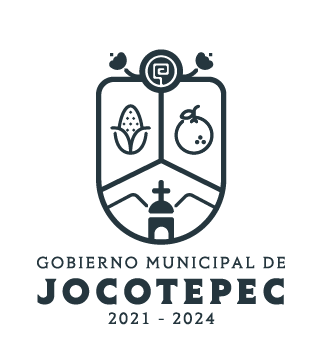 ¿Cuáles fueron las acciones proyectadas (obras, proyectos o programas) o Planeadas para este trimestre?  ADMINISTRACION EFICIENTE Y EFICAZEstrategia 1: Estudio y Actualización de Manual de Procedimientos                Estrategia 2: Verificación Inventario De Bienes e Inmuebles                Estrategia 3: Regularización de Inventario De Bienes e Inmuebles                 Estrategia 4: Inmueble de Tecnología de la Información y DigitalizaciónResultados Trimestrales (Describir cuáles fueron los programas, proyectos, actividades y/o obras que se realizaron en este trimestre). Actualización de Inventarios de Bienes Muebles E InmueblesVerificación, Observaciones, Registro de Bienes muebles e InmueblesRegularización de Inventario de Bienes e Inmuebles Actualizar inmueble de Tecnología de la Información y digitalizaciónMontos (si los hubiera) del desarrollo de dichas actividades. ¿Se ajustó a lo presupuestado?No aplicaEn que beneficia a la población o un grupo en específico lo desarrollado en este trimestre.Las actualizaciones en el Inventario de bienes muebles e inmuebles que pertenecen al H. Ayuntamiento dan como resultado el beneficio de una consulta rápida de lo que se solicita ya sea por medio de transparencia, información para la población, o internamente con las diferentes dependencias.¿A qué programa de su POA pertenecen las acciones realizadas y a que Ejes del Plan Municipal de Desarrollo 2021-2024 se alinean? ESTRATEGIA 1,2,3 Y 4        De manera puntual basándose en la pregunta 2 (Resultados Trimestrales) y en su POA, llene la siguiente tabla, según el trabajo realizado este trimestre.NºPROGRAMA O ACTIVIDAD POA 2023ACTIVIDAD NO CONTEMPLADA (Llenar esta columna solo en caso de existir alguna estrategia no prevista)Nº LINEAS DE ACCIÓN O ACTIVIDADES PROYECTADASNº LINEAS DE ACCIÓN O ACTIVIDADES REALIZADASRESULTADO(Actvs. realizadas/Actvs. Proyectadas*100)1ESTUDIO Y ACTUALIZACIÓN DE MANUAL DE PROCEDIMIENTOS33100%2VERIFICACION INVENTARIO DE BIENES E INMUEBLES55100%3REGULARIZACION DE INVENTARIO DE BIENES E INMUEBLES5270%4INMUEBLE DE TECNOLOGIA DE LA INFORMACION Y DIGITALIZACION33100%TOTAL92.5%